Уважаемая госпожа,
уважаемый господин,1	В дополнение к Циркуляру 250 БСЭ от 13 октября 2016 года и в соответствии с п. 9.5 Резолюции 1 (Пересм. Хаммамет, 2016 г.) настоящим довожу до вашего сведения, что 2-я Исследовательская комиссия МСЭ-Т на своем пленарном заседании, состоявшемся 7 апреля 2017 года, приняла следующие решения по указанному ниже проекту новой Рекомендации МСЭ-Т:2	Имеющаяся патентная информация доступна в онлайновом режиме на веб-сайте МСЭ-T.3	Текст предварительно опубликованной Рекомендации будет в ближайшее время размещен на веб-сайте МСЭ-Т по адресу: http://itu.int/itu-t/recommendations/.4	Текст этой Рекомендации будет опубликован МСЭ в ближайшее время.С уважением,Чхе Суб Ли
Директор Бюро
стандартизации электросвязи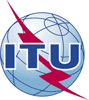 Международный союз электросвязиБюро стандартизации электросвязиМеждународный союз электросвязиБюро стандартизации электросвязиОсн.:Циркуляр 20 БСЭ
SG2/JZ–	Администрациям Государств – Членов СоюзаТел.:
Факс:
Эл. почта:+41 22 730 5855
+41 22 730 5853
tsbsg2@itu.intКопии:–	Членам Сектора МСЭ-Т–	Ассоциированным членам, участвующим в работе ИК2 МСЭ-Т–	Академическим организациям – Членам МСЭ–	Председателю и заместителям Председателя 2-й Исследовательской комиссии МСЭ-Т–	Директору Бюро развития электросвязи–	Директору Бюро радиосвязиПредмет:Утверждение новой Рекомендации МСЭ-T E.119НомерНазваниеРешениеПримечаниеE.119Требования к услуге подтверждения безопасности и передачи широковещательных сообщений в условиях оказания помощи при бедствияхУтверждена